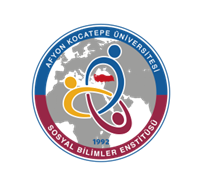 NOT: Bu form Anabilim Dalı Başkanlığı üst yazı ekinde word formatında enstitüye ulaştırılmalıdır.										     31.03.2023Prof. Dr. Cüneyt AKINÇağdaş Türk Lehçeleri ve Edebiyatları Anabilim Dalı Başkanı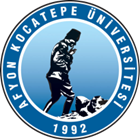 T.C.AFYON KOCATEPE ÜNİVERSİTESİSOSYAL BİLİMLER ENSTİTÜSÜT.C.AFYON KOCATEPE ÜNİVERSİTESİSOSYAL BİLİMLER ENSTİTÜSÜT.C.AFYON KOCATEPE ÜNİVERSİTESİSOSYAL BİLİMLER ENSTİTÜSÜT.C.AFYON KOCATEPE ÜNİVERSİTESİSOSYAL BİLİMLER ENSTİTÜSÜ2022-2023 EĞİTİM-ÖGRETİM YILI BAHAR YARIYILI ÇAĞDAŞ TÜRK LEHÇELERİ VE EDEBİYATLARI ANABİLİM DALI HAFTALIK DERS PROGRAMI(DOKTORA)2022-2023 EĞİTİM-ÖGRETİM YILI BAHAR YARIYILI ÇAĞDAŞ TÜRK LEHÇELERİ VE EDEBİYATLARI ANABİLİM DALI HAFTALIK DERS PROGRAMI(DOKTORA)2022-2023 EĞİTİM-ÖGRETİM YILI BAHAR YARIYILI ÇAĞDAŞ TÜRK LEHÇELERİ VE EDEBİYATLARI ANABİLİM DALI HAFTALIK DERS PROGRAMI(DOKTORA)2022-2023 EĞİTİM-ÖGRETİM YILI BAHAR YARIYILI ÇAĞDAŞ TÜRK LEHÇELERİ VE EDEBİYATLARI ANABİLİM DALI HAFTALIK DERS PROGRAMI(DOKTORA)2022-2023 EĞİTİM-ÖGRETİM YILI BAHAR YARIYILI ÇAĞDAŞ TÜRK LEHÇELERİ VE EDEBİYATLARI ANABİLİM DALI HAFTALIK DERS PROGRAMI(DOKTORA)2022-2023 EĞİTİM-ÖGRETİM YILI BAHAR YARIYILI ÇAĞDAŞ TÜRK LEHÇELERİ VE EDEBİYATLARI ANABİLİM DALI HAFTALIK DERS PROGRAMI(DOKTORA)2022-2023 EĞİTİM-ÖGRETİM YILI BAHAR YARIYILI ÇAĞDAŞ TÜRK LEHÇELERİ VE EDEBİYATLARI ANABİLİM DALI HAFTALIK DERS PROGRAMI(DOKTORA)2022-2023 EĞİTİM-ÖGRETİM YILI BAHAR YARIYILI ÇAĞDAŞ TÜRK LEHÇELERİ VE EDEBİYATLARI ANABİLİM DALI HAFTALIK DERS PROGRAMI(DOKTORA)         GÜNLER         GÜNLER         GÜNLER         GÜNLER         GÜNLER         GÜNLER         GÜNLER         GÜNLERSaatPazartesiPazartesiSalıÇarşambaPerşembePerşembeCuma08:30SEMİNER(Prof. Dr. Cüneyt AKIN)SEMİNER(Prof. Dr. Cüneyt AKIN)Tez Hazırlık Çalışması(Prof. Dr. Cüneyt AKIN)08:3009:30SEMİNER(Prof. Dr. Cüneyt AKIN)SEMİNER(Prof. Dr. Cüneyt AKIN)Kuzey-Batı (Kıpçak) Türk Lehçeleri ve Edebiyatları (Prof. Dr. C. AKIN)Z-014Uygulamalı Dilbilim(Dr. Öğr. Üyesi Özkan ASLAN)Z-03Uygulamalı Dilbilim(Dr. Öğr. Üyesi Özkan ASLAN)Z-0309:30Güney-Batı (Oğuz) Türk Lehçeleri ve Edebiyatları(Doç. Dr. Tuna BEŞEN DELİCE)10210:30SEMİNER(Doç. Dr. Nazmi ALAN)SEMİNER(Doç. Dr. Nazmi ALAN)Kuzey-Batı (Kıpçak) Türk Lehçeleri ve Edebiyatları (Prof. Dr. C. AKIN)Z-014Uygulamalı Dilbilim(Dr. Öğr. Üyesi Özkan ASLAN)Z-03Uygulamalı Dilbilim(Dr. Öğr. Üyesi Özkan ASLAN)Z-0310:30Güney-Batı (Oğuz) Türk Lehçeleri ve Edebiyatları(Doç. Dr. Tuna BEŞEN DELİCE)10211:30SEMİNER(Doç. Dr. Nazmi ALAN)SEMİNER(Doç. Dr. Nazmi ALAN)Kuzey-Batı (Kıpçak) Türk Lehçeleri ve Edebiyatları (Prof. Dr. C. AKIN)Z-014Uygulamalı Dilbilim(Dr. Öğr. Üyesi Özkan ASLAN)Z-03Uygulamalı Dilbilim(Dr. Öğr. Üyesi Özkan ASLAN)Z-0311:30Güney-Batı (Oğuz) Türk Lehçeleri ve Edebiyatları(Doç. Dr. Tuna BEŞEN DELİCE)10213:00Kazak Edebiyatı Metin Aktarma(Dr. Öğr. Üyesi H.K. MUTLU)Z-014Dilbilim (Doç. Dr. Nazmi ALAN)10213:0014:00Kazak Edebiyatı Metin Aktarma (Dr. Öğr. Üyesi H.K. MUTLU)Z-014Dilbilim (Doç. Dr. Nazmi ALAN10214:0015:00Kazak Edebiyatı Metin Aktarma (Dr. Öğr. Üyesi H.K. MUTLU)Z-014Dilbilim(Doç. Dr. Nazmi ALAN)10215:0016:00Tez Hazırlık Çalışması(Doç. Dr. Nazmi ALAN)16:0017:00